KURUKSHETRA UNIVERSITY, KURUSKHETRA(‘A+’ Grade NAAC Accredited)Department of Home Science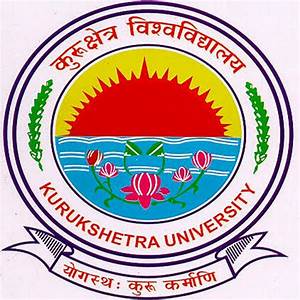 Scheme of Examinations & Syllabus of BACHELOR OF ARTS IN FASHION DESIGN (BA-FD)IIIrd & IVth Semesterw.e.f 2021-22KURUKSHETRA UNIVERSITY KURUKSHETRASCHEME OF EXAMINATIONS & SYLLABUS OF BACHELOR OF ART IN FASHION DESIGN (B.A.F.D)SEMESTER-IIIw.e.f. 2021-22Practical/ Lab based Courses*Internal Assessment**The students will study these courses along with other B.A. students as per university rules.General Instructions-1. One credit is equivalent to 1 hour of teaching/2 hours of Practical work2. One credit is equivalent to 25 marks.3. Practical exams will be conducted at the end of each semester.KURUKSHETRA UNIVERSITY KURUKSHETRABACHELOR OF ART IN FASHION DESIGN (B.A.F.D)SEMESTER- IVw.e.f. 2021-22Practical /Lab based Courses*Internal Assessment**The students will study these courses along with other B.A. students as per university rules.General Instructions-One credit is equivalent to 1 hour of teaching/2 hours of Practical workOne credit is equivalent to 25 marks.Practical exams will be conducted at the end of each semester.KURUKSHETRAUNIVERSITY KURUKSHETRA New SyllabusBACHELOR OFARTSIN FASHION DESIGN (BA-FD)w.e.f. 2021-22SEMESTER- 3Textile SciencePaper: FD- 203Credits: 4Theory:  80Internal Assessment: 20Duration of Exam: 3 hrsNOTE:Examiner will set nine questions in allAll the questions will carry equal marksQuestion No.- 1will be compulsory consisting of 5-10 short type questions (having no internal choice) and spread over the entire syllabusEight questions, two questions from each unit (I, II, III & IV) will be set.The candidates are required to attempt five questions in all. Question No-1will be compulsory, remaining four questions will be attempted by selecting one question from each unit.Unit-IIntroduction to textile materials– Fiber, filament, yarn, garment, staple fiber, compound fiber, difference between staple fiber and filaments, classification of textile fibers, essential and desirable properties of textile fibers. General properties and applications or end uses of natural and manmade fiber.Unit-IIBasic process of yarn formation, characteristics of yarn: twist, count, crimp, yarn numbering system, yarn count thread count. Synthetic Yarns-Wet, Melt and Dry spinning of filament yarns, types of yarn. Ply yarn, cable yarn, double yarn and novelty yarns, Unit-IIIWeaving process: structure and parts of loom. Basic weaves and their variation. Introduction to knitting method and stitches used properties and classification of knitted fabric.Unit-IV  Finishes- definition, objective of finishes, classification of finishes. Pre-preparatory steps of dyeing and printing.Suggested Text books & References:Ajgaonkar,  D.B. “KnittingTechnology”.Moncriff, W., “Textile Fibres”.Murthy, H.V.S., “Textile Fibres”.Fabric Structure and Design, by N. Gokarneshan,  New Age International, 2nd  EditionMarjory Joseph, ‘Introduction of Textiles”.Prayag, C.R., “Dyeing of Silk and Manmade Fibre”.Prayag, C.R., “Bleaching, Mercerising and Dyeing of Cotton”KURUKSHETRAUNIVERSITY KURUKSHETRANew SyllabusBACHELOR OF ARTSIN FASHION DESIGN (BA-FD)w.e.f. 2021-22SEMESTER-3History of Indian CostumePaper: FD-204Credits: 4Theory:  80Internal Assessment: 20Duration of Exam: 03 hrsNOTE:Examiner will set nine questions in allAll the questions will carry equal marksQuestion No.-1will be compulsory consisting of 5-10 short type questions (having no internal choice) and spread over the entire syllabusEight questions, two questions from each unit (I, II, III& IV) will be set.The candidates are required to attempt five questions in all. Question No-1will be compulsory, remaining four questions will be attempted by selecting one question from each unit.Unit-IMale and female costumes, their specification, jewelry and accessories used.Ancient Indian CivilizationIndus ValleyVedic PeriodGupta PeriodUnit-IIMughal period: Costumes of Pre-Mughal, Mughal and Post-Mughal period.British period:  Costumes of Pre-independence and Post-independence period.Evolution of Khadi movement.Unit-IIITraditional costumes of India:Costumes of Jammu & Kashmir Costumes of PunjabCostumes of Haryana Costumes of RajasthanCostumes of Madhya-PradeshUnit-IVTraditional costumes of India:Costumes of West BengalCostumes of AssamCostumes of MaharashtraCostumes of Tamil Nadu Costumes of KeralaCostumes of KarnatakaReferences:       1. Traditional Indian Costumes & Textiles” by Parul Bhatnagar2. “Indian Costumes” By Gurey G. S, Publisher Popular Book.3. “Ancient Indian Costumes” By Roshan Alkazi.4. “Periods of Centralization and Development of Dressing in India” By WlexAKURUKSHETRAUNIVERSITY KURUKSHETRA New SyllabusBACHELOR OFARTSIN FASHION DESIGN (BA-FD)w.e.f. 2021-22SEMESTER-3Surface OrnamentationPracticalPaper: FD-205Credits:  2Total Marks:  50Duration of Exam: 3hrsPreparation of Samples:1. Embroidery (minimum 5)2. Tie and dye using various traditional techniques (minimum 6)3. Batik Printing / Block Printing (minimum 3)4. Fabric painting using stencil/ screen printing (minimum 3)5. Quilting / patch worksStudents are required to prepare an article using any two of the above-mentioned techniquesKURUKSHETRA UNIVERSITY KURUKSHETRABACHELOR OFARTSIN FASHION DESIGN (BA-FD)w.e.f. 2021-22SEMESTER- 3Identification of Textile MaterialsPracticalPaper: FD-206Credits:  2Total Marks:  50Duration of Exam: 3hrs1.   Identification of fiber using visual method and microscopic method.2.   Identification of fibers using burning test.3.   Identification of fibers using chemical methods.4.   Identification of blends. (Minimum 3)5.   Identification of count of yarn.6.   Testing of yarn twist7.   Identification of basic weaves and their variation (minimum 5)8. Drafting, lifting plan of basic weavesKURUKSHETRA UNIVERSITY KURUKSHETRANew SyllabusBACHELOR OF ARTS IN FASHION DESIGN (BA-FD)w.e.f. 2021-22SEMESTER- 4Fashion Marketing & MerchandisingPaper: FD-213Credits: 4NOTE:Examiner will set nine questions in allAll the questions will carry equal marksTheory: 80Internal Assessment: 20Duration of Exam: 3hrsQuestion No.-1will be compulsory consisting of 5-10 short type questions (having no internal choice) and spread over the entire syllabusEight questions, two questions from each unit (I, II, III & IV) will be set.The candidates are required to attempt five questions in all. Question No-1will be compulsory, remaining four questions will be attempted by selecting one question from each unit.Unit-IFashion definition and its importance, Fashion evolution, Fashion cycle and factors affecting fashion cycle. Fashion theory-trickle down, trickle across, bottom-up theory. Fashion terminology–style, change, Trend, fashion cycle, fad classic, fashion trend, silhouette, texture, color, design, croqui, couture.Unit-IIFashion Shows, Fashion weeks, Career in fashion industry, International Fashion centers-Paris, Milan, London, New-York, Brief introduction to International Fashion Designers and Indian Fashion designers, Inspiration of Fashion. Unit- IIIFashion market, introduction to marketing environment (macro & micro), Sales promotion techniques, Retailing- introduction, different retail operations, factors affecting retailing, Fashion forecasting – Process, sources of fashion forecasting information, MoodBoard.Unit- IVMerchandising–introduction, role of merchandiser, types of merchandising, Export documentation – export marketing, global scenario, Export and import policies, Importance of textile industry in Indian economy.Textbooks:Dynamics of Fashion by Elaine Ellen, Publisher Fairchild.Stephens, Gini. Fashion Concept to Consumer, Prentice Hall International, New Jersey1999.Stone, Elanie & Samples, Jean. A., Fashion  Merchandising,  Mc Graw Hill, New York.Lyle, Dorothy, Contemporary Clothing, Bennett and MC Knight Publishing Company, Peoria  IllinoisSengupta, Hindol, Indian Fashion, Pearson Education, New Delhi 2005.Jain, Payal, Fashion Studies: An Introduction, Har Anand Publication 2004.Frings. Fashion Concept to Consumer,3rdEdition, Prentice Hall International, New Jersey1991.KURUKSHETRAUNIVERSITY KURUKSHETRANew SyllabusBACHELOR OF ARTS IN FASHION DESIGN (BA-FD)w.e.f. 2021-22SEMESTER-4History of World CostumesPaper: FD-214Credits: 4Theory: 80Internal Assessment: 20 Duration of Exam:3hrsNOTE:Examiner will set nine questions in all.All the questions will carry equal marks.Question No.-1 will be compulsory consisting of 5-10 short type questions (having no internal choice) and spread over the entire syllabusEight questions, two questions from each unit (I, II, III & IV) will be set.The candidates are required to attempt five questions in all. Question No-1will be compulsory, remaining four questions will be attempted by selecting one question from each unit.Unit-IStudy of World Costume during following periods- Babylonia, Assyria, Crete Egyptian, Greek, Roman, Byzantine.  Unit-IIFrench – Middle Ages, Renaissance, French Revolution, Romantic Period, Art Novean.Unit-IIITo study the changes happened in clothing styles of the 20th Century- The Twenties, The Thirties, The Forties, The Fifties, The Sixties.Unit-IVTo study the changes happened in clothing styles of- The Seventies, The Eighties, The Nineties. Theme Presentation.  References:“AHi story of Western Dress” By Phyllis G. Tortora.“Western World Costumes” By Carolyn.“Western European Costume 13th-17th Century and Relation to the Theatre” ByIr is	Brooke.“Chronicle of Western Fashion “By John Peacock.“History of Costumes in the West” By F. Boucher, Publisher Thames and HudsonKURUKSHETRAUNIVERSITY KURUKSHETRANew SyllabusBACHELOR OF ARTS IN FASHION DESIGN (BA-FD)w.e.f. 2021-22SEMESTER-4Drafting & Pattern Making PracticalPaper: FD-215Credits:2Total Marks:50 Duration of Exam:3hrsDrafting of  Basic bodice Block & Basic skirt Block. Drafting of different types of skirt:AlinePegged / inverted triangularGodetsGored- skirtFull circularPreparation of commercial pattern of Basic Skirt and Trouser. Developing pattern through-Dart manipulation by:- Slash & Spread technique, Pivotal transfer techniqueSingle dart series.Two dart seriesStyle lines: - Classic princess lines, Armhole princess lines, Panel style lines.Fullness:- Gathers, Pleats and Tucks.Text books:Aldrich Winifred Metric Pattern Cutting. Om Book Service.1997.Armstrong H.J. Pattern Making for Fashion Design. Longman. 2003.Bray Natalia. More Dress Pattern Designing. Blackwell Science. 1999.Cooklin Gery. Pattern Cutting for Women’ souter Wear. Black well Science.2001.Cooklin Gery. Garment Technology for Fashion Designers. Black well Science.1997.Kapoor Bela. Pattern Drafting and Making. Phoenix Publishing House Pvt. Ltd.1999KURUKSHETRAUNIVERSITY KURUKSHETRANew SyllabusBACHELOR OF ARTS IN FASHION DESIGN (BA-FD)w.e.f. 2021-22SEMESTER-4Textile Designing PracticalPaper Code: FD-216Credits: 2Total Marks:50 Duration of exam: 3 hrsTypes of Textile Designs: Motifs, styles and layouts; one way, two-way, four way and tossed.Design development by manipulating motifs and its components: Spot designs. Border designs, all over designs and pallove designs.Stylization of motifs from nature; floral, animal, geometrical, marine etc. Different lay out techniques for repeats: for border pattern sand all over patterns Experiments with colour combinations and colour waysRendering techniques: Swatch collection and development of designs from swatches Theme based design n development: for men, women’s and kid’s wear (selection of motif, arrangement of motifs, swatch preparation and illustration of design on croque).Textbooks:Ah and book of Designers, Mary Paul Yates. W. W. Norton and Co.African Printed Textile Designs. Diana V., Horne Stemmer HouseTextiles: AH and book for Designers. Mary Paul Yates. W.W. Norton andCo.Code No.SubjectCredits MarksTime of Exam FD-201English**480+20*3 hrs.FD-202Hindi**480+20*3 hrs.FD-203Textile Science480+20*3 hrs.FD-204History of Indian Costumes480+20*3 hrs.Code No.SubjectCreditsMarksTime of ExamFD-205Surface Ornamentation2503 hrs.FD-206Identification of Textile Materials2503 hrs.Code No.SubjectCreditsMarksTimeFD-211English**480+20*3 hrs.FD-212Hindi**480+20*3 hrs.FD-213Fashion Marketing & Merchandising480+20*3 hrs.FD-214History of World Costumes480+20*3 hrs.Code No.SubjectCreditsMarksTime of ExamFD-215Drafting & Pattern Making2503 hrs.FD-216Textile Designing2503 hrs.